BASIC DUTIES FOR EACH POSITION INCLUDE, BUT ARE NOT LIMITED TO, THE FOLLOWING:Director:Serves in the position for 2-years.Together with all Directors, makes up the Board of Directors. Board of Directors has control and management of the affairs and business of the organization.Makes rules and regulations concerning the organization.Approves and affirms any and all employees, staff or Members necessary in the conduct of the business of the organization. Approves the budget, large financial requests and other requests made of the organization. Treasurer:  The treasurer shall have the care and custody of all monies belonging to the organization, be responsible for such monies or securities of the organization and be one of the officers who may sign checks or drafts of the organization.  Submit to the Executive Director, a monthly written account of the finances of the organization by the 10th day of each month. Assist in the creation and maintenance of a written Budget. Assist with end of year financial reports. *NOTE: Members’ duties may be altered from time to time, upon the discretion of the Board of Directors, based upon necessity. POSITION YOU ARE SUBMITTING FOR:                   Director                    Treasurer                    APPLICANT DATALast Name: _______________________________  First Name: _______________________  M.I. ______Address: _____________________________________________________________________________City: ____________________________  State: ______  Zip: __________    Phone (____) _____________Email: _______________________________________________________________________________CURRENT EMPLOYMENTEmployer’s Name: _______________________________________  Title / Position: _________________	Address: _____________________________________________________________________________City: ____________________________  State: ______  Zip: __________    Phone (____) _____________Briefly describe your duties: ____________________________________________________________________________________________________________________________________________________________________________________________________________________________________________________________________________________________________________________________WORK / VOLUNTEER EXPERIENCE: Please list any work or volunteer experience that directly relates to the position in which you are applying.  Use additional paper if necessary.Company / Organization: _________________________________  City Located: ___________________	Title / Position:  _________________ Dates Worked _________ to __________  Hours per Week: _____    Why did you leave: ___________________________________________________________________ Briefly describe your duties: _______________________________________________________________________________________________________________________________________________________________________________________________________________________________________Company / Organization: _________________________________  City Located: ___________________	Title / Position:  _________________ Dates Worked _________ to __________  Hours per Week: _____    Why did you leave: ___________________________________________________________________ Briefly describe your duties: _______________________________________________________________________________________________________________________________________________________________________________________________________________________________________Company / Organization: _________________________________  City Located: ___________________	Title / Position:  _________________ Dates Worked _________ to __________  Hours per Week: _____    Why did you leave: ___________________________________________________________________ Briefly describe your duties: _______________________________________________________________________________________________________________________________________________________________________________________________________________________________________COMMUNITY ACTIVITIES: Please list any other organizations you currently serve in or belong to, or have in the past 10-years. Put a check in the last column if you are currently involved in the organization listed. Use additional paper if necessaryCHARACTER REFERENCES: List the names and contact of 2 people that can provide a character reference for you. These should not be family members.  1) ________________________________________________________  Years Known: _____________     Email: _______________________________   Phone: ________________________2) ________________________________________________________  Years Known: _____________     Email: _______________________________   Phone: ________________________QUESTIONAIRRE:1.     How well do you know and understand the Mission and Vision of 4:12 Kids?         ( ) Very Well	( ) Well		( ) Read about it somewhere	( ) Didn’t know they had one 2.     Have you ever volunteered at a 4:12 Kids event?         ( ) Yes	( ) No		If yes, which event(s):____________________________________3.     4:12 Kids is a Bible-based organization. Are there any circumstances that would prevent you from participating in events that include prayer, Bible stories or discussion of God?        ( ) Yes	( ) No      	If yes, please explain:____________________________________4.     In your opinion, rate the importance of the following as they relate to non-profit organizations: 			     Very         Important        Somewhat        Neutral          Not             Unknown                                             Important		       Important   		        Important                                                                         Fundraising			             ( )	   ( ) 	              ( )          	        ( )                  ( )                    ( ) Sponsor Relations		            ( )	   ( ) 	              ( )         	        ( )                  ( )                    ( ) Volunteers			            ( )                ( )	              ( )          	        ( )                  ( )                    ( ) Office / Building		            ( )                ( )	              ( )         	        ( )                  ( )                    ( )Hours of Operation		            ( )                ( )	              ( )          	        ( )                  ( )                    ( )Special Programs		            ( )                ( )	              ( )           	        ( )                  ( )                    ( )Financial Transparency	            ( )                ( )	              ( )                   ( )                  ( )                    ( )Board of Directors		            ( )                ( )	              ( )                   ( )                  ( )                    ( )Community Involvement	            ( )                ( )	              ( )                   ( )                  ( )                    ( )Leadership			            ( )                ( )	              ( )                   ( )                  ( )                    ( )Social Media Presence	            ( )                ( )	              ( )                   ( )                  ( )                    ( )Networking			            ( )                ( )	              ( )                   ( )                  ( )                    ( )5.    Lastly, we want to hear in your words why you want to be part of this organization. Feel free to use additional paper if necessary. ___________________________________________________________________________________________________________________________________________________________________________________________________________________________________________________________________________________________________________________________________________________________________________________________________________________________________________________________________________________________________________________________________________________________________________________________________________________CERTIFICATION: In submitting this application, I certify that the information provided is complete and accurate to the best of my knowledge. Falsification of information may result in the termination of any awarded position.  This application becomes the property of 4:12 Kids and will be held in strict confidence. Applicant’s Printed Name: ___________________________________________ Date: _______________Applicant’s Signature: ______________________________________________Organization# of YrsOffice Held or MemberCurrently Serving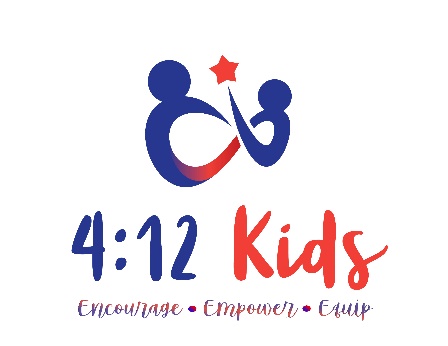 